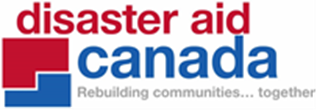 Disaster Aid Canada has launched a fund raising appeal accessible on Canada Helps website at https://www.canadahelps.org/en/charities/disaster-aid-canada/campaign/ukraine-humanitarian-aid/   DAC will not be sending supplies/tents until initial needs are determined by our boots/eyes on the ground in Europe.  High level meetings are being held and some relief efforts have begun.  Here are excerpts from the Disaster Aid chat room.Thanks very much Mykola for all your info and news. Yes please put our names down under Disaster Aid Europe and also Disaster Aid International which incorporates DAEurope and 6 other Disaster Aid entities around the world, all Projects of Rotary clubs. I will send you the contact details for Larry Agee DAUSA  who is our Disaster Aid International Council Chair. Our district has set up an account vu RC Košice Classic and our District Coordinator František Šiška is working with RC Užhorod Skála their partner club to raise money and direct it where necessary. A train/owned by Rotarian is being organised from Ukraine to Czech R taking people to Jihlava. I will send you Frantiseks details too!________________________________________DAEurope is setting up a donation page to collect funds. We have a trailer and will coordinate with our District Slovak Coordinator František, as above, about what to put in our trailer and bring to Slovakia and to Uzhorod in Ukraine. Though we may only need to bring items for the 700 coming in by train to Jihlava in the coming days depending on the needs. It's early days yet so we are asking Districts to collect money and once needs defined then the money can be sent, spent and aid delivered. Just to keep you informed.________________________________________There are many thousands going across to Poland Rumania, Moldova, Slovakia....many are travelling through to friends and relatives elsewhere in Europe. Others are being directed to refugee camps. I am seeking updated info from Polish Rotarians. Slovakia info we have and I am awaiting info from Rumania & Moldova District. Our Slovak coordinator is saying to those who wish to help to collect money and once needs are further identified then to send money. It is still early days. EU is saying 300,000 have fled into EU.________________________________________DA Australia have started an appeal to support you and will make an initial $5,000 support grant this week. I will email you about the details.________________________________________For info. I am attending an RI zoom meeting with our RI General Secretary John Hewko along with our DG Jaroslav this afternoon together with key Rotarians from Hungary and Poland.________________________________________DA UK&I is also launching an appeal________________________________________DA Canada is also launching an appeal for Ukraine.  Will work out the details for transfer to DAE, if that is where to send, later.  For now, please send updates and photos.  Thanks, Frank.________________________________________Wonderful thank you!I will send some more updates via email as there's a lot of it!________________________________________For your info this afternoon there was an hour's zoom meeting led by John Hewko with about 45 European Rotary leaders, PRIP Mark Mahoney, Zone Directors Virpi from Scandinavia which includes Poland and my Zone Director Katerina and her DGs and District Ukraine Coordinators of Poland, Lithuania, Hungary, Czech Republic & Slovakia and Romania & Moldova. Nicki Scott, RI Evanston people and RI Zurich Marco. Essentially it has been decided that RI will send info to all Clubs & Districts about what is being done by Districts bordering Ukraine and who Rotarians can contact if they want to help or donate. There will not be a new RI bank account but some changes to Disaster Response Fund process so clubs and Districts can donate to this Fund which will then give out the money to bordering districts and to Ukraine. There is to be a Coordinating Committee of frontline DGs and District Coordinators plus Ukraine DG under RID Katerina and hopefully DAEurope! As a clearing house for info and actionsPlease also visit our website at www.disasteraid.ca for updates.Frank Elsom,President, Disaster Aid Canada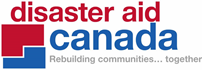 President, Rotary Club of Ladysmith 2021-2022Chair Nominee, Disaster Aid International 2025-2027www.disasteraid.ca 